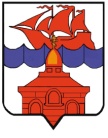 РОССИЙСКАЯ ФЕДЕРАЦИЯКРАСНОЯРСКИЙ КРАЙТАЙМЫРСКИЙ ДОЛГАНО-НЕНЕЦКИЙ МУНИЦИПАЛЬНЫЙ РАЙОНАДМИНИСТРАЦИЯ СЕЛЬСКОГО ПОСЕЛЕНИЯ ХАТАНГАПОСТАНОВЛЕНИЕ08.07.2013 г.                                                                                                                   № 097 - ПОб утверждении Порядка осуществления муниципального контроля  за предоставлением обязательного экземплярадокументов сельского поселения Хатанга В целях организации и осуществления муниципального контроля за предоставлением обязательного экземпляра документов сельского поселения Хатанга, в соответствии с Федеральными законами от 06.10.2003 г. N 131-ФЗ "Об общих принципах организации местного самоуправления в Российской Федерации", от 29.12.1994 г. N 77-ФЗ "Об обязательном экземпляре документов", закона Красноярского края от 17.05.1999 г. № 6-400 «О библиотечном деле в Красноярском крае», руководствуясь п.1. ст. 7 Устава сельского поселения Хатанга,ПОСТАНОВЛЯЮ:Утвердить Порядок осуществления муниципального контроля за предоставлением обязательного экземпляра документов сельского поселения Хатанга, согласно приложению.Определить органом местного самоуправления, уполномоченным на осуществление муниципального контроля за предоставлением обязательного экземпляра документов сельского поселения Хатанга, Отдел культуры администрации сельского поселения Хатанга. Постановление вступает в силу после официального опубликования и подлежит размещению на официальном сайте органов местного самоуправления сельского поселения Хатанга.  Контроль за выполнением настоящего Постановления возложить на Попову О.В., заместителя Руководителя администрации сельского поселения Хатанга.Руководитель администрациисельского поселения Хатанга                                                                                 Н.А. Клыгина Приложениек Постановлению администрациисельского поселения Хатангаот 08.07.2013 г. N 097-П ПОРЯДОКосуществления муниципального контроляза предоставлением обязательного экземплярадокументов сельского поселения Хатанга1. Настоящий Порядок осуществления муниципального контроля за предоставлением обязательного экземпляра документов сельского поселения Хатанга, разработан во исполнение Федерального закона от 29.12.1994 г. N 77-ФЗ "Об обязательном экземпляре документов", закона Красноярского края от 17.05.1999г. №6-400 «О библиотечном деле в Красноярском крае» и предусматривает комплекс мероприятий, направленных на комплектование полного библиотечно-информационного фонда документов сельского поселения Хатанга, организацию библиографического учёта и постоянного хранения фондов в библиотечной системе сельского поселения Хатанга.2. К мероприятиям, направленным на комплектование полного библиотечно-информационного фонда документов сельского поселения Хатанга, организацию библиографического учёта и постоянного хранения фондов в библиотечной системе сельского поселения Хатанга (далее - мероприятия), относятся:- проверка фактов недоставки, несвоевременной и неполной доставки обязательного экземпляра получателю документов (муниципальной библиотеке);- проверка соблюдения производителями документов законодательства в области предоставления обязательного экземпляра документов;- проверка соблюдения получателем документов (муниципальной библиотекой) требований по предоставлению, учёту и хранению обязательного экземпляра документов;- иные мероприятия, предусмотренные законодательством Российской Федерации, регулирующие отношения в предоставления обязательного экземпляра документов.3. Мероприятия проводятся в отношении обязательного экземпляра сельского поселения Хатанга,  включающего следующие виды документов:- печатные издания (текстовые, нотные, картографические, изобразительные), прошедшие редакционно-издательскую обработку, полиграфически самостоятельно оформленные, имеющие выходные сведения;- официальные документы – документы, принятые органами местного самоуправления сельского поселения Хатанга, носящие законодательный, нормативный, директивный или информационный характер, которые включаются в специальные информационные сборники (бюллетени) для широкой общественности;- аудиовизуальная продукция (- кино-, видео-, фоно-, фотопродукция и комбинации), воспроизводимая на любых видах носителей;- электронные издания – документы, в которых информация представлена в электронно-цифровой форме и которые прошли редакционно-издательскую обработку, имеют выходные сведения, тиражируются и распространяются на машиночитаемых носителях;- комбинированные документы – совокупность документов, выполненных на различных носителях (печатных, аудиовизуальных, электронных).4. Субъектами, в отношении которых проводятся мероприятия, являются:- производители документов (юридические лица независимо от их организационно-правовой формы и формы собственности или физические лица, осуществляющие предпринимательскую деятельность без образования юридического лица, осуществляющие подготовку, публикацию (выпуск) и рассылку (передачу, доставку) обязательного экземпляра);- получатели документов (муниципальная библиотека, наделенная правом получения, регистрации, хранения и общественного использования обязательного экземпляра на безвозмездной основе);5. Мероприятия осуществляет орган, уполномоченный администрацией сельского поселения Хатанга (далее – Уполномоченный орган).6. К полномочиям органа, осуществляющего муниципальный контроль, относятся:6.1. Организация и осуществление муниципального контроля на соответствующей территории.6.2. Организация и проведение мониторинга эффективности муниципального контроля за предоставлением обязательного экземпляра документов сельского поселения Хатанга.7. Мероприятия осуществляются путем проведения плановых и внеплановых проверок. Проверки могут осуществляться в форме выездных и документарных проверок.8. Организация и проведение плановой проверки.8.1. Предметом плановой проверки является соблюдение субъектом проверки в процессе осуществления деятельности обязательных требований и требований, установленных муниципальными правовыми актами по доставке, предоставлению, учёту и хранению обязательного экземпляра документов.8.2. Плановые проверки проводятся не чаще, чем один раз в год.8.3. Основанием для проведения плановой проверки является утвержденный на соответствующий год план проверок.8.4. Основанием для включения плановой проверки в ежегодный план проведения плановых проверок является истечение одного года со дня:8.4.1) государственной регистрации юридического лица, индивидуального предпринимателя;8.4.2) окончания проведения последней плановой проверки юридического лица, индивидуального предпринимателя;8.5. В ежегодных планах проведения плановых проверок указываются следующие сведения:- наименование юридического лица или фамилия, имя, отчество индивидуального предпринимателя, в отношении которого проводится проверка, места нахождения юридических лиц или места жительства индивидуальных предпринимателей и места фактического осуществления ими своей деятельности;- цель и основание проведения каждой плановой проверки;- дата начала и сроки проведения каждой плановой проверки;- наименование органа муниципального контроля, осуществляющего плановую проверку.8.6. Утвержденный руководителем администрации сельского поселения Хатанга (далее – администрация поселения) ежегодный план проведения плановых проверок доводится до сведения заинтересованных лиц посредством его размещения на официальном сайте администрации поселения в сети Интернет либо иным доступным способом.8.7. В срок до 1 сентября года, предшествующего году проведения плановых проверок, администрация поселения направляет проект ежегодного плана проведения плановых проверок в прокуратуру Таймырского района.8.8. Прокуратура Таймырского района рассматривает проект ежегодного плана проведения плановых проверок на предмет законности включения в них объектов муниципального контроля и в срок до 1 октября года, предшествующего году проведения плановых проверок, вносит руководителю администрации поселения предложения, в том числе о проведении совместных плановых проверок. 8.9. Администрация поселения рассматривает предложения прокуратуры района и по итогам их рассмотрения направляет в прокуратуру района в срок до 1 ноября года, предшествующего году проведения плановых проверок, утвержденный ежегодный план проведения плановых проверок.8.10. О проведении плановой проверки субъект проверки уведомляется не позднее чем в течение трех рабочих дней до начала ее проведения посредством направления копии распоряжения (приказа) Уполномоченного органа (приложение № 1 к настоящему Порядку) о начале проведения плановой проверки заказным почтовым отправлением с уведомлением о вручении или иным доступным способом.9. Организация и проведение внеплановой проверки.9.1. Предметом внеплановой проверки является соблюдение юридическим лицом, индивидуальным предпринимателем в процессе осуществления деятельности обязательных требований и требований, установленных муниципальными правовыми актами по доставке, предоставлению, учёту и хранению обязательного экземпляра документов, выполнение предписаний органов государственного контроля (надзора), органов муниципального контроля.9.2. Основанием для проведения внеплановой проверки является:9.2.1) истечение срока исполнения субъектом проверки ранее выданного предписания об устранении выявленных нарушений; 9.2.2) поступление в администрацию поселения обращений и заявлений граждан, юридических лиц, индивидуальных предпринимателей, информации от органов государственной власти, органов местного самоуправления, из средств массовой информации о следующих фактах:а) о недоставке, несвоевременной и неполной доставке обязательного экземпляра сельского поселения Хатанга получателю документов (муниципальной библиотеке);б) о нарушениях при ведении регистрации и учёта обязательных экземпляров документов;в) непредставление обязательного экземпляра документов потребителю услуг муниципальной библиотеки   (в случае обращения граждан, права которых нарушены);9.2.3) приказ (распоряжение) руководителя органа государственного контроля (надзора), изданный в соответствии с поручениями Президента Российской Федерации, Правительства Российской Федерации и на основании требования прокурора о проведении внеплановой проверки в рамках надзора за исполнением законов по поступившим в прокуратуру района материалам и обращениям.9.3. Обращения и заявления, не позволяющие установить лицо, обратившееся в администрацию поселения, а также обращения и заявления, не содержащие сведения о фактах, указанных в подпунктах 9.2.1 и 9.2.2 настоящего Порядка, не могут служить основанием для проведения внеплановой проверки.9.4. Внеплановая проверка проводится в форме документарной или выездной проверки.10. Документарная проверка.10.1. Предметом документарной проверки являются сведения, содержащиеся в документах субъекта проверки, устанавливающих его организационно-правовую форму, права и обязанности, а также документах, используемых при осуществлении его деятельности и связанных с исполнением им обязательных требований и требований, установленных муниципальными правовыми актами, исполнением предписаний и постановлений администрации поселения, Уполномоченного органа. 10.2. Порядок проведения документарной проверки установлен п.13 настоящего Порядка.10.3. В процессе проведения документарной проверки Уполномоченным органом рассматриваются документы субъекта проверки, имеющиеся в распоряжении администрации поселения, акты предыдущих проверок, материалы рассмотрения дел об административных правонарушениях и иные документы о результатах осуществленных ранее проверок, а также документы, представленные субъектом проверки.  10.4. В случае если достоверность сведений, содержащихся в документах, имеющихся в распоряжении Уполномоченного органа, вызывает обоснованные сомнения либо эти сведения не позволяют оценить исполнение субъектом проверки обязательных требований или требований, установленных муниципальными правовыми актами, Уполномоченный орган направляет в адрес субъекта проверки мотивированный запрос с требованием представить иные необходимые для рассмотрения в ходе проведения документарной проверки документы. К запросу прилагается заверенная печатью копия распоряжения (приказа) Уполномоченного органа о проведении проверки (приложение № 1 к настоящему Порядку).10.5. В течение десяти рабочих дней со дня получения мотивированного запроса субъект проверки обязан направить в адрес Уполномоченного органа указанные в запросе документы.10.6. В случае если в ходе документарной проверки выявлены ошибки или противоречия в представленных субъектом проверки документах либо несоответствие сведений, содержащихся в этих документах, сведениям, содержащимся в имеющихся в распоряжении Уполномоченного органа документах, информация об этом направляется субъекту проверки с требованием представить в течение десяти рабочих дней необходимые пояснения в письменной форме.10.7. Субъект проверки, представляющий в Уполномоченный орган пояснения относительно выявленных ошибок или противоречий в представленных документах либо несоответствия указанных в п.10.6 сведений, вправе представить дополнительно в Уполномоченный орган документы, подтверждающие достоверность ранее представленных документов.10.8. Должностное лицо, которое проводит документарную проверку, обязано рассмотреть представленные субъектом проверки пояснения и документы, подтверждающие достоверность ранее представленных документов. В случае если после рассмотрения представленных пояснений и документов либо при отсутствии пояснений Уполномоченный орган установит признаки нарушения обязательных требований или требований, установленных муниципальными правовыми актами, Уполномоченный орган вправе провести выездную проверку.11. Выездная проверка.11.1. Предметом выездной проверки являются содержащиеся в документах субъекта проверки ошибки или противоречия, а также обязательные экземпляры документов (количество, состояние), документы, подтверждающие факт и количество доставленных (переданных), учтённых и принятых к хранению обязательных экземпляров документов, соблюдение требований, установленных муниципальными правовыми актами.11.2. Выездная проверка (как плановая, так и внеплановая) проводится по месту нахождения субъекта проверки или по месту фактического осуществления его деятельности.11.3. Выездная проверка проводится в случае, если при документарной проверке не представляется возможным:а) удостовериться в полноте и достоверности сведений, содержащихся в уведомлении о начале осуществления отдельных видов предпринимательской деятельности и в иных имеющихся в распоряжении Уполномоченного органа документах субъекта проверки;б) оценить соответствие деятельности субъекта проверки обязательным требованиям или требованиям, установленным муниципальными правовыми актами, без проведения соответствующего мероприятия по контролю.11.4. Выездная проверка начинается с предъявления служебного удостоверения должностными лицами Уполномоченного органа, обязательного ознакомления руководителя или иного должностного лица субъекта проверки с распоряжением (приказом) Уполномоченного органа о назначении выездной проверки и с полномочиями проводящих выездную проверку лиц, а также с целями, задачами, основаниями проведения выездной проверки, видами и объемом мероприятий по контролю, составом экспертов, представителями экспертных организаций, привлекаемых к выездной проверке, со сроками и условиями ее проведения.11.5. Руководитель, иное должностное лицо субъекта проверки обязаны предоставить должностным лицам Уполномоченного органа, проводящим выездную проверку, возможность ознакомиться с документами, связанными с целями, задачами и предметом выездной проверки, в случае, если выездной проверке не предшествовало проведение документарной проверки, а также обеспечить доступ проводящих выездную проверку должностных лиц и участвующих в выездной проверке экспертов, представителей экспертных организаций на территорию, в используемые субъектом проверки при осуществлении деятельности здания, строения, сооружения, помещения, к используемым субъектом проверки оборудованию, подобным объектам, транспортным средствам и перевозимым ими грузам.12. Срок проведения проверки.12.1. Срок проведения документарной и выездной проверок не может превышать двадцати рабочих дней.12.2. В отношении одного субъекта малого предпринимательства общий срок проведения плановых выездных проверок не может превышать пятидесяти часов для малого предприятия и пятнадцати часов для микропредприятия в год.13. Порядок организации проверки.13.1. Проверка проводится на основании распоряжения (приказа) Уполномоченного органа (приложение № 1 к настоящему Порядку).13.2. Копия распоряжения (приказа) Уполномоченного органа вручается под роспись должностными лицами Уполномоченного органа, проводящими проверку, руководителю, иному должностному лицу субъекта проверки одновременно с предъявлением служебных удостоверений. По требованию должностных лиц субъекта проверки должностные лица Уполномоченного органа обязаны предоставить информацию об администрации поселения, Уполномоченном органе, а также об экспертах, экспертных организациях в целях подтверждения своих полномочий. 13.3. Проверка проводится в присутствии руководителя или уполномоченных представителей субъекта проверки.14. Порядок оформления результатов проверки.14.1. По результатам проведения проверки должностными лицами Уполномоченного органа составляется акт проверки (приложение № 2) в двух экземплярах, один из которых вручается под роспись проверяемой организации, владельцу (представителю владельца) производителя обязательного экземпляра документа. К акту проверки прилагаются документы или их копии, связанные с проверкой, в том числе акты о противодействии проведению проверки (если они составлялись), объяснения должностных лиц и работников субъекта проверки, на которых возлагается ответственность за установленные нарушения.15. Меры, принимаемые должностными лицами Уполномоченного органа в отношении фактов нарушений, выявленных при проведении проверки.15.1. В случае выявления при проведении проверки нарушений субъектом проверки обязательных требований или требований, установленных муниципальными правовыми актами, должностные лица Уполномоченного органа, проводившие проверку, в пределах полномочий, предусмотренных законодательством Российской Федерации, обязаны:а) выдать предписание субъекту проверки об устранении выявленных нарушений с указанием сроков их устранения и о проведении мероприятий по осуществлению полной доставки обязательного экземпляра документов получателю документов, а также мероприятий по устранению нарушений по учёту и хранению обязательного экземпляра документов получателем документов;б) принять меры по контролю за устранением выявленных нарушений, их предупреждению и предотвращению, а также меры по привлечению лиц, допустивших выявленные нарушения, к ответственности.16. Должностные лица проверяемых организаций, владельцы организаций, являющихся производителями документов, за неисполнение выявленных по результатам проверок нарушений привлекаются к административной ответственности (материалы проверки направляются в территориальный орган федеральной службы по надзору в сфере связи, информационных технологий и массовых коммуникаций для составления административного протокола). 17. Результаты проверки, содержащие информацию, составляющую государственную, коммерческую, служебную и иную тайну, оформляются с соблюдением требований, предусмотренных законодательством Российской Федерации.18. Действия (бездействие) должностных лиц Уполномоченного органа, проводящих проверку, результаты проверок, а также принятые меры административного воздействия могут быть обжалованы в административном и судебном порядке.Приложение № 1 к Порядку осуществлениямуниципального контроля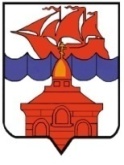 РОССИЙСКАЯ ФЕДЕРАЦИЯКРАСНОЯРСКИЙ КРАЙТАЙМЫРСКИЙ ДОЛГАНО-НЕНЕЦКИЙ МУНИЦИПАЛЬНЫЙ РАЙОНАДМИНИСТРАЦИЯ СЕЛЬСКОГО ПОСЕЛЕНИЯ ХАТАНГАРАСПОРЯЖЕНИЕ00.00. 20__ г.                                                                                                                     № 000-РО проведении ___________________ проверки(плановой/внеплановой, документарной/выездной)юридического лица, индивидуального предпринимателя    1. Провести проверку в отношении ___________________________________________________________________________________________________________________________________________________________________________________________________________________________________________________________________________ (полное  и  (в  случае, если имеется) сокращенное наименование, в том числефирменное  наименование  юридического  лица, фамилия, имя и (в случае, еслиимеется) отчество индивидуального предпринимателя)    2. Назначить лицом  (ами), уполномоченным (ыми) на проведение проверки:_______________________________________________________________________________________________________________________________________________________________________________________________________________________________________________________________________________________________________________________________________________________________________________________(фамилия, имя, отчество (в случае, если имеется), должность должностного   лица (должностных лиц), уполномоченного (ых) на проведение проверки)    3. Привлечь к проведению проверки в качестве  экспертов, представителейэкспертных организаций следующих лиц: _________________________________________________________________________________________________________________________________________________________________________________________________________________________________________________________________________________________________________________________________________________ (фамилия, имя, отчество (в случае, если имеется), должности привлекаемых к   проведению проверки экспертов, представителей экспертных организаций)    4. Установить, что настоящая проверка проводится с целью: _________________________________________________________________________________________________________________________________________________________________________________________________________________________________________________________________________________________________________________________    При   установлении  целей  проводимой  проверки  указывается  следующаяинформация:    а) в случае проведения плановой проверки:    -  ссылка  на  ежегодный  план проведения плановых проверок с указаниемспособа его доведения до сведения заинтересованных лиц;    б) в случае проведения внеплановой выездной проверки:    -  ссылка на реквизиты ранее выданного проверяемому лицу предписания обустранении выявленного нарушения, срок для исполнения которого истек;    -  ссылка на реквизиты обращений и заявлений, поступивших в проверяющийорган;  краткое  изложение  информации  о  фактах  причинения  вреда жизни,здоровью граждан, вреда животным, растениям, окружающей среде, безопасностигосударства  или  возникновения  реальной  угрозы  причинения такого вреда,возникновения чрезвычайных ситуаций природного и техногенного характера илиих угрозы, реквизиты и краткое изложение информации из заявления гражданинао  факте  нарушения  его прав, предоставленных законодательством РоссийскойФедерации о правах потребителей;    Задачами настоящей проверки являются:____________________________________________________________________________________________________________________________________________________________________________________________________________________________________________________________________________________________________________    5. Предметом настоящей проверки является (отметить нужное):    соблюдение   обязательных   требований  или  требований,  установленныхмуниципальными правовыми актами;    соответствие    сведений,   содержащихся   в   уведомлении   о   началеосуществления    отдельных    видов    предпринимательской    деятельности,обязательным требованиям;    выполнение предписаний органов муниципального контроля;    проведение мероприятий: по проверке фактов недоставки, несвоевременной и неполной доставки обязательного экземпляра получателю документов (муниципальной библиотеке)по проверке соблюдения производителями документов законодательства в области предоставления обязательного экземпляра документов;по проверке соблюдения получателем документов (муниципальной библиотекой) требований по предоставлению, учёту и хранению обязательного экземпляра документов;иные мероприятия, предусмотренные законодательством Российской Федерации, регулирующие отношения в предоставления обязательного экземпляра документов.    6.  Проверку   провести   в    период   с   "__"  ___________  20__  г.по "__" _________ 20__ г. включительно.    7. Правовые основания проведения проверки: _____________________________________________________________________________________________________________________________________________________________________________________________________________________________________________________________ (ссылка на положение нормативного правового акта, в соответствии с которымосуществляется проверка, ссылка на положения (нормативных) правовых актов,     устанавливающих требования, которые являются предметом проверки)    8. В  процессе  проверки  провести  следующие  мероприятия по контролю,необходимые для достижения целей и задач проведения проверки: ______________________________________________________________________________________________________________________________________________________________________________________________________________________________________________Руководитель Уполномоченного органа                                __________________________                                                                  Приложение № 1 к Порядку осуществлениямуниципального контроля________________________                             "__" ___________ 20__ г.(место составления акта)                              (дата составления акта)                                                     ________________________                                                     (время составления акта)Акт проверкиорганом муниципального контроляюридического лица, индивидуального предпринимателяN ____________        "__" ___________ 20__ г.                              по адресу: _________________________                                                (место проведения проверки)    На основании: ____________________________________________________________________________________________________________________________________ (вид документа с указанием реквизитов распоряжения о проведении проверки)    была проведена проверка в отношении:______________________________________________________________________________________________________________________________________________________ (полное и (в случае, если имеется) сокращенное наименование, в том числе фирменное наименование юридического лица, фамилия, имя и (в случае, если            имеется) отчество индивидуального предпринимателя)    Продолжительность проверки: _________________________________________________________________________________________________________________________    Акт составлен: _______________________________________________________________________________________________________________________________________               (наименование органа муниципального контроля)    С копией распоряжения о проведении проверки ознакомлен:______________________________________________________________________________________________________________________________________________________ (фамилии, имена, отчества (в случае, если имеется), подпись, дата, время)    Лицо (а), проводившее проверку: __________________________________________________________________________________________________________________________________________________________________________________________________ (фамилия, имя, отчество (в случае, если имеется), должность должностноголица (должностных лиц), проводившего (их) проверку; в случае привлечения кучастию к проверке экспертов, экспертных организаций указываются фамилии,    имена, отчества (в случае, если имеется), должности экспертов и/или                   наименование экспертных организаций)    При проведении проверки присутствовали: _________________________________________________________________________________________________________________________________________________________________________________________  (наименование проверяемого лица, фамилия, имя, отчество (в случае, еслиимеется), должность руководителя, иного должностного лица (должностных лиц)   или уполномоченного представителя юридического лица, уполномоченного    представителя индивидуального предпринимателя, присутствовавших при                    проведении мероприятий по проверке)    Сведения о результатах проверки:______________________________________________________________________________________________________________________________________________________В ходе проведения проверки:выявлены   нарушения   обязательных   требований    или     требований,установленных муниципальными правовыми актами:______________________________________________________________________________________________________________________________________________________        (с указанием характера нарушений, лиц, допустивших нарушения)выявлены  несоответствия  сведений, содержащихся в уведомлении о началеосуществления    отдельных    видов    предпринимательской    деятельности,обязательным  требованиям  (с  указанием  положений  (нормативных) правовыхактов):______________________________________________________________________________________________________________________________________________________выявлены факты невыполнения предписаний органов муниципального контроля(с указанием реквизитов выданных предписаний):______________________________________________________________________________________________________________________________________________________нарушений не выявлено.    Запись  в  журнал  учета  проверок  юридического  лица, индивидуальногопредпринимателя,  проводимых  органами государственного контроля (надзора),органами   муниципального  контроля, внесена:  ___________________________________________________________________________________________________________________________________________________________________________   ___________________________________________________(подпись проверяющего)  (подпись уполномоченного представителя юридического                         лица, индивидуального предпринимателя, его                                                                                                                                       уполномоченного представителя)       Журнал    учета    проверок    юридического    лица,    индивидуальногопредпринимателя,  проводимых  органами государственного контроля (надзора),органами  муниципального  контроля, отсутствует ___________________________________________________________________________________________________________________________________________________________________________      ___________________________________________________(подпись проверяющего)  (подпись уполномоченного представителя юридического                         лица, индивидуального предпринимателя, его                            уполномоченного представителя)      Прилагаемые документы: _____________________________________________________________________________________________________________________________    Подписи лиц, проводивших проверку: _______________________________________________________________________________________________________________    С  актом  проверки  ознакомлен  (а), копию  акта  со всеми приложениямиполучил (а):    _______________________________________________________________________ (фамилия, имя, отчество (в случае, если имеется), должность руководителя,  иного должностного лица или уполномоченного представителя юридического лица, индивидуального предпринимателя, его уполномоченного представителя) "__" ___________ 20__ г.                                              ___________                                              (подпись)    Пометка об отказе ознакомления с актом проверки: __________________________________________________________________________________________________________________________________________________________________________________ (подпись уполномоченного должностного лица (лиц), проводившего проверку)